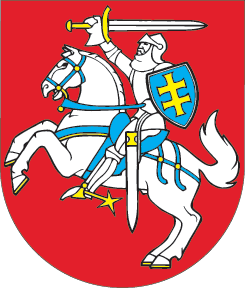 LIETUVOS RESPUBLIKOS SEIMASSTATUTASDĖL LIETUVOS RESPUBLIKOS SEIMO STATUTO NR. I-399 33 STRAIPSNIO PAKEITIMO2020 m. kovo 12 d. Nr. XIII-2810Vilnius1 straipsnis. 33 straipsnio pakeitimas1. Papildyti 33 straipsnį nauja 6 dalimi:„6. Kai Lietuvos Respublikos civilinės saugos įstatymo nustatyta tvarka paskelbiama ekstremalioji situacija, Seimo valdybos posėdis gali būti organizuojamas ir apklausos būdu.“2. Buvusią 33 straipsnio 6 dalį laikyti 7 dalimi.Seimo Pirmininkas	Viktoras Pranckietis